Acta número 02(dos) correspondiente a la Segunda Sesión de   la Comisión Promoción Económica, celebrada el día martes 22 (veintidós) de febrero del 2022 (dos mil veintidós), reunidos en el Salón de Sesiones del Pleno del H. Ayuntamiento de San Pedro Tlaquepaque, Jalisco.-----------------------------------------------------------------------------------------------------------------------------------------------------------------------------------------------------------------------------------------------------------------------------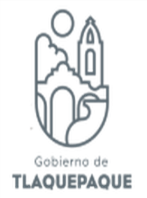 Buenos tardes a todos y todas en mi carácter de Regidor Presidente de la Comisión que nos ocupa les doy la bienvenida a la Segunda Sesión Ordinaria de la Comisión Edilicia de Promoción Económica, así como también al personal de la Secretaria del  Ayuntamiento que nos acompañan me permito dar inicio a esta Sesión correspondiente a la fecha de hoy 22 (veintidós) de febrero del año 2022 (dos mil veintidós), estando debidamente constituidos en el Salón de Sesiones del Pleno ubicada en calle Independencia número 58 (cincuenta y ocho) en la colonia Centro perteneciente a la  Municipalidad de San Pedro Tlaquepaque, Jalisco; de conformidad y con fundamento en los arábigos 115 de nuestra Carta Magna en sus fracciones I  y II, así como el numeral 27 y 49 en su fracción II de la Ley de Gobierno y de la Administración Pública del Estado de Jalisco y en los artículos 73, 76, 77, 84, 108 del Reglamento de Gobierno y de la  Administración Pública del Ayuntamiento Constitucional de San Pedro Tlaquepaque, Jalisco, vigente y aplicable.Como PRIMER PUNTO del orden del día me permito verificar que exista quórum legal para sesionar mediante el pase de lista de asistencia:Presidenta Municipal Vocal Mirna Citlalli Amaya de Luna---------------------------(  )Regidora Vocal Maria Patricia Meza Núñez----------------------------------- (presente)Regidora Vocal Alma Dolores Hurtado Castillo-------------------------------(presente)Regidor Vocal José Roberto García Castillo----------------------------------(presente)Y el de la voz Regidor Braulio Ernesto García Pérez-------------------------(presente)Una vez constatada y nombrada la lista de asistencia doy cuenta que nos  encontramos 4(cuatro) de los 5(cinco) integrantes de esta Comisión Edilicia existiendo quórum legal para sesionar, de igual forma le solicito tengan a bien justificar la inasistencia de la Presidenta Municipal por temas de agenda, hace unos momentos fue citada acompañar para ver unos asuntos de Estado por lo cual no nos pudo acompañar y le solicito de la manera acostumbrada levantando su mano si estamos por la afirmativa de justificar su inasistencia quienes estén a favor.----------------------------- APROBADO POR MAYORIA---------------------------------------Conforme a lo establecido en el arábigo 90 del Reglamento de Gobierno y de la Administración Pública del Ayuntamiento Constitucional de San Pedro Tlaquepaque; siendo las 14(catorce) horas con 34 (treinta y cuatro) minutos se declara abierta la sesión, por lo que propongo el siguiente orden del día.Primero. -   Lista de asistencia y verificación del quórum legal para sesionar.Segundo. - Lectura y en su caso aprobación del orden del día.Tercero. -  Lectura y aprobación del Plan Anual de trabajo de la Comisión Edilicia de Promoción Económica del H. Ayuntamiento Constitucional de San Pedro Tlaquepaque, Jalisco. Cuarto. -   Asuntos generales.Quinto. -   Clausura de la sesión. Por lo que mediante votación económica les pregunto a las y los integrantes de esta Comisión si se aprueba el orden del día, tengan a bien levantar su mano.----------------------------- APROBADO POR MAYORIA---------------------------------------Una vez aprobado el PRIMER PUNTO con el pase de asistencia y el SEGUNDO PUNTO con la lectura y aprobación del mismo pasamos al siguiente a fin de desahogar el TERCER PUNTO del orden del día referente a la lectura y en su caso aprobación del Plan Anual de Trabajo de la Comisión Edilicia de Promoción Económica del Ayuntamiento constitucional de San Pedro Tlaquepaque solicito se excuse la lectura toda vez que fue entregada a cada uno de ustedes con anticipación a esta Sesión, sirva aprobar mediante votación económica  levantando su mano si están de acuerdo con la excusa de la lectura del Plan de Trabajo de esta comisión.------------------------APROBADO POR MAYORIA--------------------------Por lo anterior expuesto de la manera más atenta, les pregunto si están de acuerdo con la aprobación del Plan de Trabajo y si existe alguna manifestación o inconveniente se sirva aprobar el presente Plan Anual de Trabajo de esta comisión mediante votación económica levantando su mano.----------------------------- APROBADO POR MAYORIA---------------------------------------Siendo las 14 (catorce) horas con 36(treinta y seis) minutos del día 22(veintidós) de febrero del 2022(dos mil veintidós) se declara formalmente aprobado el Plan de Trabajo Anual de la Comisión Edilicia de Promoción Económica a efecto de dar inicio a los trabajos del mismo. Para continuar con el CUARTO PUNTO del orden del día me permito preguntarles a las y a los integrantes de esta Comisión ¿Tienen algún asunto que tratar? ---------No-------- nada mas para hacerles de su conocimiento que se les entrego una parte complementaria del Plan de Trabajo que es el Cronograma de las actividades para que lo tengan a bien revisar y vendría siendo la forma que vamos a tener de trabajo de lo que ya les habíamos entregado ----------------------------------------------------------------------------------------------------------------------------------------------------------------------------------------------------------------------------A fin de desahogar el QUINTO PUNTO del orden del día  y no habiendo más asuntos que tratar se da por CLAUSURADA esta Sesión siendo las 14(catorce) horas con 37(treinta y siete) minutos del presente día 22 (veintidós) de febrero del año 2022(dos mil veintidós)----------------------------------------------------------------------------------------------------------------------------------------------------------------------------------------------Muchas gracias a todas y a todos por su asistencia.ATENTAMENTE:SAN PEDRO TLAQUEPAQUE, JALISCO., FEBRERO DEL 2022._____________________________________REGIDOR BRAULIO ERNESTO GARCIA PÉREZPresidente de la Comisión Edilicia de Promoción Económica___________________________________PRESIDENTA MUNICIPAL MIRNA CITALLI AMAYA DE LUNAVocal de la Comisión Edilicia de Promoción Económica___________________________________REGIDORA ADRIANA DEL CARMEN ZUÑIGA GUERREROVocal de la Comisión Edilicia de Promoción Económica___________________________________REGIDORA ALMA DOLORES HURTADO CASTILLOVocal de la Comisión Edilicia de Promoción Económica____________________________________REGIDOR JORGE EDUARDO GONZÁLEZ DE LA TORREVocal de la Comisión Edilicia de Promoción Económica